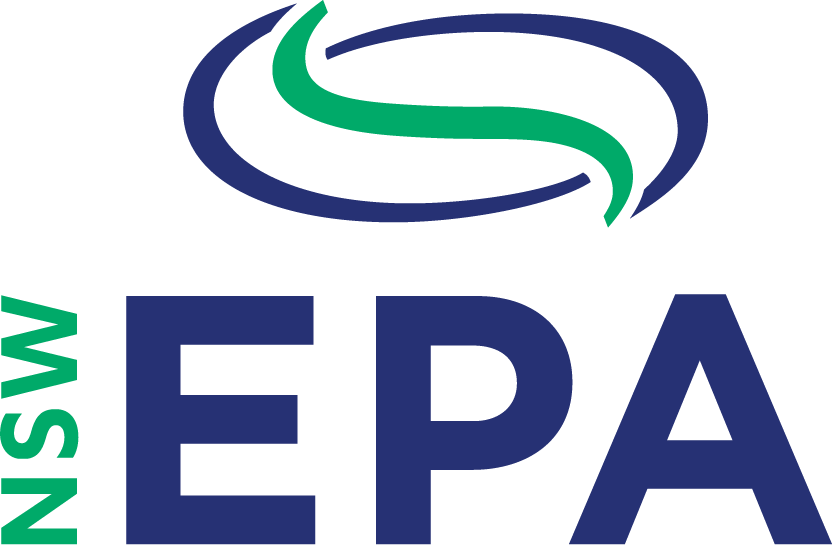 User application for Metropolitan Levy Area online waste trackingThe online waste tracking system is a secure system.  To obtain access to the system, you need a user name and password. To obtain a user name and password, you must complete and sign this form and email it to: waste.levydata@epa.nsw.gov.auIf you already have a user name and password but require access to the MLA tracking function, please complete and send this form and tick “existing user” on the table below. Business DetailsUser Details	Site 	TR = transport reportGuidance for completing the application formBusiness details – the name and address of the business you work for.  For large companies it will be the head office address.  ABN must be provided as this is used to link your account in the system.User details – your contact details.  You should provide the address, phone number, etc. where you can be reached most easily.  If the address is the same as that for the company, write ‘as above’.Site details – the consignor’s address.View only access will enable you to view transport reports (TR) for waste movements you are involved with.  You will not be able to enter or edit data.  Additional sitesIf you require access to more than one site, please provide details of the additional sites below.  Attach additional pages if necessary.EPA 2017P0380Name:Street address/PO Box:Street address/PO Box:Suburb:State:Postcode:ABN:First Name:Last name:Street address/PO Box:Street address/PO Box:Suburb:State:Postcode:Phone:Mobile:Fax:Email:Site name:Street address/PO Box:Street address/PO Box:Suburb:State:Postcode:RoleRequired AccessRequired AccessRequired Access Existing User  View only        Create/Update TR New Consignor  View only       Create/Update TRSigned:Date:Site 2 Name:Street address/PO Box:Street address/PO Box:Suburb:State:Postcode:RoleRequired AccessRequired AccessRequired Access Existing User View only             Create/Update TR New Consignor View only            Create/Update TRSite 3 Name:Street address/PO Box:Street address/PO Box:Suburb:State:Postcode:RoleRequired AccessRequired AccessRequired Access Existing User View only             Create/Update TR New Consignor View only            Create/Update TRSite 4 Name:Street address/PO Box:Street address/PO Box:Suburb:State:Postcode:RoleRequired AccessRequired AccessRequired Access Existing User View only             Create/Update TR New Consignor View only            Create/Update TR